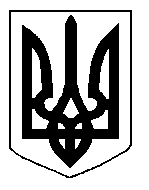 БІЛОЦЕРКІВСЬКА МІСЬКА РАДА	КИЇВСЬКОЇ ОБЛАСТІ	Р І Ш Е Н Н Я
від  27 червня 2019 року                                                                        № 4018-73-VIIПро поновлення договору оренди землі ТОВАРИСТВУ З ОБМЕЖЕНОЮ ВІДПОВІДАЛЬНІСТЮ«ПРОМТОВАРИ №126»Розглянувши звернення постійної комісії з питань земельних відносин та земельного кадастру, планування території, будівництва, архітектури, охорони пам’яток, історичного середовища та благоустрою до міського голови від 14 травня 2019 року №217/2-17, протокол постійної комісії з питань  земельних відносин та земельного кадастру, планування території, будівництва, архітектури, охорони пам’яток, історичного середовища та благоустрою від 14 травня 2019 року №177, заяву ТОВАРИСТВА З ОБМЕЖЕНОЮ ВІДПОВІДАЛЬНІСТЮ «ПРОМТОВАРИ №126» від  17 квітня  2019 року №2409, відповідно до ст.ст. 12, 93, 122, 124, 125, 126, ч.2 ст. 134  Земельного кодексу України, ст. 33 Закону України «Про оренду землі», ч. 5 ст. 16 Закону України «Про Державний земельний кадастр», ч.3 ст. 24 Закону України «Про регулювання містобудівної діяльності», п. 34 ч. 1 ст. 26 Закону України «Про місцеве самоврядування в Україні», міська рада вирішила:1.Поновити договір оренди землі від 05 травня 2014 року №78, який зареєстрований в Державному реєстрі речових прав на нерухоме майно, як інше речове право від 13 червня 2014 року №6035467 ТОВАРИСТВУ З ОБМЕЖЕНОЮ ВІДПОВІДАЛЬНІСТЮ «ПРОМТОВАРИ №126» з цільовим призначенням 03.15. Для будівництва та обслуговування інших будівель громадської забудови  (вид використання – для експлуатації та обслуговування магазину з літнім торговим майданчиком-кафетерієм) за адресою: вулиця Некрасова,  30, приміщення №109, площею 0,0949 га  (з них: під капітальною одноповерховою забудовою – 0,0563 га, під проїздами, проходами та площадками - 0,0386 га),  строком на 10 (десять) років, за рахунок земель населеного пункту м. Біла Церква.  Кадастровий номер: 3210300000:07:002:0001.2.Особі, зазначеній в цьому рішенні звернутися до управління регулювання земельних відносин Білоцерківської міської ради для укладення додаткової угоди про поновлення договору оренди землі від 05 травня 2014 року №78 (шляхом викладення договору у новій редакції відповідно до внесених змін в чинне законодавство та Типовий договір оренди землі) та зареєструвати дану угоду в порядку визначеному чинним законодавством України.3.Контроль за виконанням цього рішення покласти на постійну комісію з питань  земельних відносин та земельного кадастру, планування території, будівництва, архітектури, охорони пам’яток, історичного середовища та благоустрою.В.о. міського голови 					                       В. Кошель